Муниципальное казенное общеобразовательное учреждение «Телетлинская средняя общеобразовательная школа №2» Принят                                                                                                                          Утвержденорешением Педсовета МКОУ «Телетлинская СОШ №2»            директор «Телетлинская СОШ №2» 2 протокол № 7 «30» августа 2018 г.                                                           _____________ Х.Г.Хириев.Календарный учебный график МКОУ «ТЕЛЕТЛИНСКАЯ СОШ №2» на2018-2019 учебный год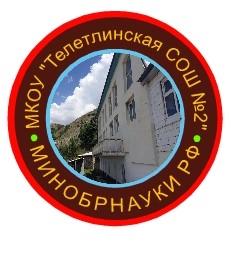                                            Телетль                                              2018ПОЯСНИТЕЛЬНАЯ ЗАПИСКА.Календарный учебный график муниципального казенного общеобразовательного учреждения «Телетлинсеая средняя общеобразовательная школа №2» (далее - ОУ) на 2018-20198 учебный год является одним из основных документов, регламентирующих организацию учебного процесса.Нормативную базу Годового календарного учебного графика общеобразовательного учреждения составляют:Федеральный Закон Российской Федерации «Об образовании в Российской Федерации» статья 41, ч.1. согласно которому охрана здоровья обучающихся включает в себя: определение оптимальной учебной, внеучебной нагрузки, режима учебных занятий и продолжительности каникул.-Порядок организации и осуществления образовательной деятельности по основным общеобразовательным программам - образовательным программам начального общего, основного общего и среднего общего образования (утв. приказом Министерства образования и науки РФ от 30 августа 2013 г. № 1015) п.17.- учебный год в образовательных организациях начинается 1 сентября и заканчивается в соответствии с учебным планом соответствующей общеобразовательной программы. В процессе освоения общеобразовательных программ учащимся предоставляются каникулы.В соответствии с приказом Минобразования РФ от 9 марта 2004 г. №1312 «Об утверждении федерального базисного учебного плана и примерных учебных планов для образовательных учреждений Российской Федерации, реализующих программы общего образования» (нормативный срок освоения).Требования СанПин 2.4.2.2821-10 от 29.12.2010г.№189);-Устав муниципального общеобразовательного учреждения «Телетлинская средняя общеобразовательная школа №2»Календарный учебный график ОУ обсуждается и принимается органом самоуправления -Педагогическим советом школы и утверждается приказом директора общеобразовательного учреждения. Изменения в годовой учебный график вносятся приказом директора по согласованию с Педагогическим советом учреждения.Календарный учебный график ОУ учитывает в полном объёме возрастные психофизиологические особенности учащихся и отвечает требованиям охраны их жизни и здоровья.Муниципальное образовательное учреждение «Телетлинская средняя общеобразовательная школа №2» работает в режиме шестидневной рабочей недели в 5-11 общеобразовательных классах.Продолжительность учебного года в общеобразовательных классах составляет: в 5-8 и10 классах - 35 учебных недель - 205 дней; в 9-х,11-х классах - 34 учебные недели - 201 дня.Учебные занятия в образовательном учреждении начинаются в 8 час. 00 мин., заканчиваются в 14ч.20мин.Продолжительность уроков в образовательном учреждении в 2-11-х классах составляет 45 минут. Продолжительность перемен между уроками составляет 10 мин.,  большая перемены - 15 мин. Расписание занятий предусматривает перерыв достаточной продолжительности для организации питания учащихся.Муниципальное общеобразовательное учреждение «Телетлинская средняя общеобразовательная школа №2» в установленном законодательством Российской Федерации порядке несёт ответственность за реализацию  в полном объёме образовательных программ в соответствии с годовым календарным учебным графиком.Календарный учебный график на 2018-2019 учебный годСчитать началом 2018-2019 учебного года 1 сентября 2017 года.Конец учебного года:24.05.2018г. – для 1-х, 9-х, и 11-х общеобразовательных классов; 31.05.2018г.- для 2-8х и 10х общеобразовательных классов.2. Каникулы:3. Установить в 2018-2019 учебном году следующее расписание звонков:Режим работы и расписание кружков, секций, внеурочной деятельности 5-7 классы:Понедельник-пятница с 14.30. -16.00, суббота - с 12.00 - 15.30 утверждается приказом директора общеобразовательного учреждения с 01 сентября 2018 г. согласно внеурочного расписания по учебному плану в общеобразовательном учреждении учреждению.Классные часы проводятся классными руководителями один раз в неделю, продолжительностью не менее 30 минут; классные часы не являются уроками и не включаются в расписание учебных занятий.Перечень образовательных программ, реализуемых в МКОУ «Телетлинская СОШ №2»7.Дополнительные дни отдыха, связанные с государственными праздниками:Сентябрь (суббота)  - День единства народов Дагестана5 ноябрь (понедельник) – День единства народов России февраля	(суббота)	-	«День защитника Отечества»             8 марта (пятница) - «Международный женский день»1 мая (среда) - «День весны и труда»             9 мая (четверг) - «День Победы».Организация промежуточной аттестации в переводных классах:Промежуточная аттестация проводится по всем предметам учебного плана с 01 апреляпо 24 мая 2018 года без прекращения образовательного процесса в 2-11-х классах.Результаты обучения в 2-9 классах оцениваются по четвертям, в 10-11 классах по полугодиям.Проведение государственной итоговой аттестации в 9-х и 11-х классах:Срок проведения государственной итоговой аттестации учащихся регламентируются Приказом Минобрнауки России,  ориентировочно с 26.05.2018г.Режим	работы образовательного учреждения в период школьных каникулПедагогический персонал работает по графику, утвержденному директором школы на период каникул.Учебно-вспомогательный персонал работает согласно 36-часовой неделе.Технический персонал работает согласно 36-часовой рабочей неделе (проводятся генеральные уборки); сторожа работают согласно рабочему графику, утвержденному директором образовательного учреждения и согласованного председателем профсоюзной организацией школы.Занятия детей проводятся по временному расписанию, утвержденному директором школы, составленному на период каникул, в форме экскурсий, походов, соревнований, учебно-тренировочных сборов и т.д.№п/пЧетвертьПериод обученияПериод каникул1I четвертьс 01сентября по 27 октября(с 01.09.2018 г. - 28.10.2018 г.)     - 8 учебных недель;с 28.10.2018 г. по 05.11.2018 г.(9 календарных дней)2II четвертьс 06 ноября по 30декабря(с 06.11.2018 г. - 30.12.2018 г.)        - 8 учебных недель;с 31.12.18 г. по 09.01.2019 г.(10 календарных дней)3III четвертьс 10 января по 20 марта 2019 г.(с 10.01.2019 г. -24.03.2019 г.)          - 10 учебных недель;с 20.03.19 г. по 01.04.19 г. (13 календарных дней)4IV четвертьс 02 апреля по 31.05 2019г.с 01 июня по 31августа(02.04.2019 г. - 31.05.2019 г.) - 92019 г.учебных недель - для 2-8х и 9-х(01.06.2019 г. поклассов.31.08.2019 г.) -- с 02 апреля по 24 мая 2019 г.91 календарный день;(02.04.2018 г.-24.05.2019 г.       8учебных недель для 1х и 9- 11-хклассов;для 5 – 11 классов для 5 – 11 классов для 1 – 4 классовдля 1 – 4 классовПонед. – Среда, Четв. , Суб.ПятницаПонед. – Среда, Четв., Суб.Пятница8.00 – 8.40 - 1 урок8.00 – 8.40 – 1 урок13.00 – 13.40 – 1 урок13.30 – 14.10 – 1 урок5 мин. - перемена5 мин. – перемена5 мин. - перемена5 мин. – перемена8.45 -9.25 - 2 урок8.45 – 9.25 – 2 урок13.45 – 14.25 – 2 урок14.15 – 14.55 – 2 урок10 мин. - перемена5 мин. - перемена10 мин. - перемена5 мин. - перемена9.35 – 10.15 - 3 урок9.30 – 10.10 – 3 урок14.35 – 15.15 – 3 урок15.00 – 15.40 – 3 урок15 мин. - перемена10 мин. - перемена15 мин. - перемена10 мин. - перемена10.30 – 11.10 - 4 урок10.20 – 11.00 – 4 ур.15.30 – 16.10 – 4 урок15.50 – 16.30 – 4 урок10 мин. перемена5 мин. - перемена5 мин. - перемена11.20 -12.00 - 5 урок11.05 – 11.45 – 5 ур.16.15 – 16.45 - урок5 мин. перемена5 мин. – перемена12.05 -12.45- 6 урок11.50 – 12.30 – 6 ур.5 мин. перемена12.50 – 13.30 - 7 урокНаименование образовательных программI уровень (количество классов)II уровень (количество классов)III уровень (количество классов)Образовательная программа начального общего образования4Образовательная программа основного общего образования5Образовательная программа среднего общего образования2